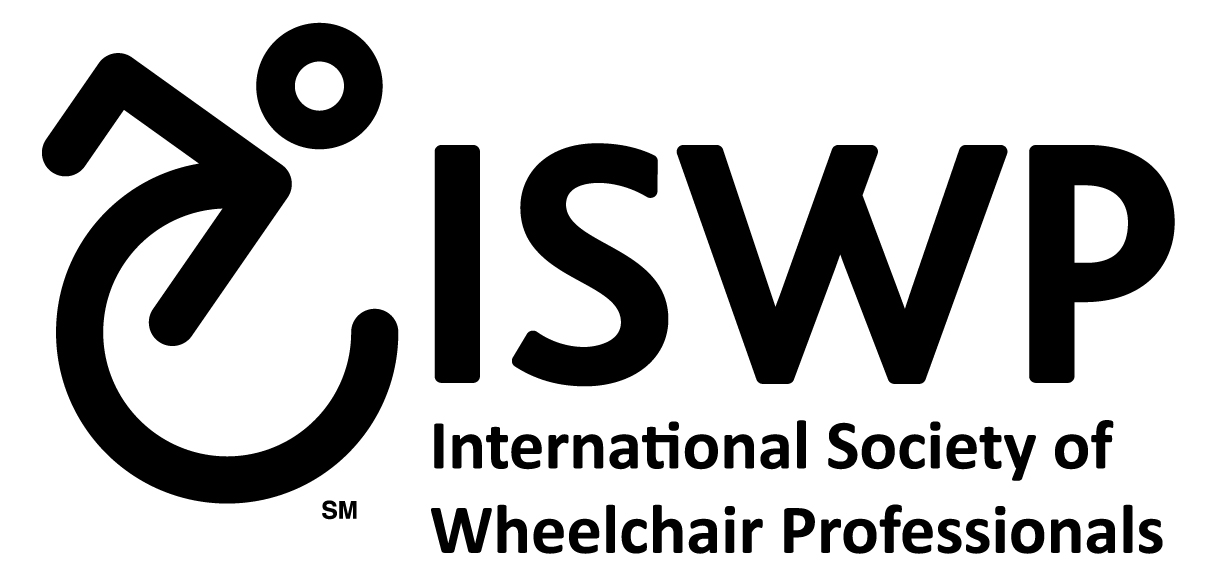 ISWP Mobility and Wheelchair SurveyThe International Society of Wheelchair Professionals (ISWP) is an international organization dedicated to professionalizing the field of wheelchair service provision. It is currently based at the University of Pittsburgh and funded by the United States Agency for International Development (USAID).One of ISWP’s goals is to help service providers collect minimum data as it is essential to capture how they are contributing to improving wheelchair services and how collecting standard data can benefit service providers in terms of advocacy, training, products and evaluation. Wheelchair service provision is the process through which and individual receives an appropriate wheelchair. The World Health Organization (WHO) has identified 8 steps that are fundamental in this process:  1) Referral; 2) Assessment; 3) Prescription; 4) Product Preparation; 5) Funding; 6) Fitting; 7) User Training; and 8) Follow up and Maintenance.  ISWP recommends service providers collect the following data points during wheelchair service and provision with clients.   The survey should take about 10 minutes. Please know that all the responses are completely voluntary. SURVEYClient and Wheelchair Clinic Information (This section to be completed by service provider, with client input)1.  Client’s Name:						2.  Client’s ID Number:								For internal use only; write in name of client for whom survey is completed	Service provider would provide a client ID number; write in here3.  Client’s Home Address -- House number and street											Write in address of where client resides most of the timeTown/District/Postal Code:					Country:							
Write in town/district or community name where client resides	Write in country where client resides
4.  Wheelchair Clinic Name:													
Write in name of wheelchair clinic or service provider5.  Wheelchair Clinic Address -- Number and street										Write in clinic or service provider address  6.  Name of person at Wheelchair Clinic: 														Write in first and last name of person at clinic who is working with client7.  Date completed:				8.   Completed by client    Completed by caregiver/parent (Check one)
Write in date survey was completed:  day/month/year	Put check in box indicating who completed most of the survey Purpose of Visit9.  Why are you here today?  (Check one.)  	I am here to get a wheelchair.	My wheelchair is broken.  	I have a wheelchair that does not meet my needs. 	I am here for routine follow-up for my wheelchair.  	I am here for a health check.	I am here to participate in a research study about wheelchairs.  	I am here to participate in a research study about another topic.  	I am here to participate in a training.   	Not surePut a check in the box next to the phrase that best describes the purpose of the visit on the date the survey was completed.  While more than one reason could apply, please select the primary or most important reason.  Demographics 10.  Age (approximate age):		      	 Not sureWrite in client age.  Approximate age is fine.  Put a check in the box next to Not sure if not sure.  11.  What is your gender?    Male     Female   No answerPut a check in the box next to Male or Female.  Put a check in the box next to No answer if prefer not to check either male or female.  12.  What is the highest level of education you completed? (Check one)	Finished some Primary School	Primary School Graduate	Finished some Secondary School	Secondary School Graduate	Finished some College or University	College or University Degree	Advanced Degree (Masters, PhD)	Vocational training	NonePut a check in the box next to the highest level of education completed; please check only one answer or select none.  13.  What is your current employment status? (Check one)  	Employed Full Time (at least 40 hours a week)	Employed Part Time (less than 30 hours a week)	Unemployed (but not a homemaker)	Homemaker/full-time parent	Student	Child not attending schoolPut a check in the box next to the phrase that best describes employment status; check only one answer.  14.  Check all the people who currently live with you:  	Parent or parents	Sister or sisters	Brother or brothers	Husband, wife, spouse or partner	Child or children	Other family members, such as grandparent, aunt, uncle, cousin	Friends or other people who are not related	Live alonePut a check in the box next to all people with whom you live; multiple answers are accepted.  Reasons for Assistance15.  About how long have you needed something to help you walk or move, such as a wheelchair or walker?  (Write in number.  Check box to indicate whether number is months or years.)	___________   Months   Years      Not sureWrite in the number of months or years you have needed help to walk or move and check whether the number represents months or years.  16.  Why do you need help to walk or move?  (Check one that most applies to you.)	Amputation	Brain Injury	Cerebral Palsy	Muscular Dystrophy	Osteogenesis Imperfecta	Polio	Spina Bifida	Spinal Cord Injury	Spinal Tuberculosis	Stroke	Injury	Have a hard time walking	Not surePut a check in the box next to the primary reason you need help to walk or move.  17.	What year did you receive this diagnosis? (Write in number) ____________	 Not sure Write in year of diagnosis or check not sure.18.	Put a check in the box below the statement that best describes how much difficulty you have walking a long distance (100 meters): Put a check in the box under the phrase that describes how difficult it is to walk a long distance, such as 100 meters, without the help of an item such as a walker or crutch.  Items Used to Help Walk or Move19.	The table below includes a list of common things to help you walk or move, like wheelchairs, braces and walkers.  Please think about all of the things you own to help you walk or move and how you use them.  Please provide answers for each item you use regularly in the table below.  If you do not own a specific item listed, or you own it but do not use it on a regular basis, please leave the row blank.    None used currently			 Put a check in the column next to each item currently owned.  Then, for each item, put a check in the next column if it is used indoors and/or the following column if it is used outside.  Then, put a check in the box for each item that has has been used for more than one year.  Multiple responses are accepted.  Then, for each item, write in the number of days per week it is used (between 1 and 7) and number hours each day it is used (between 1 and 24).  Questions for Current Wheelchair UsersFor the next few questions, think about your current wheelchair.  If you are getting a new wheelchair at your visit today, think about the wheelchair you have used up until this visit.   20.	Put a check in the box below the statement that best describes how much difficulty you have pushing your current wheelchair.  (Check one)Put a check in the box that best describes the level of difficulty pushing the current wheelchair.  Consider the scale provided, where no difficulty means “I can push my wheelchair without any problems”, and severe difficulty means “I cannot push my own wheelchair.”   21.	How do you typically push your wheelchair? (Check the one method you use most often.)	Both arms	One arm	Both legs  	One leg	Have someone else push	Not sureCheck the box next to the one way used to push the wheelchair most often.  22.	If you do not push your wheelchair with your arms or legs, please check the top reason you do not push your chair: 	The wheelchair does not fit well enough for me to push myself.  	I do not know how to push the wheelchair myself.	My upper body is not strong enough to push using my arms.  	I would rather have someone else push me.  	My lower body is not strong enough to push the wheelchair myself. 	Not surePut a check in the box next to the most important reason for not pushing the wheelchair on your own.  We understand there could be multiple reasons, but please think about and check the most important.  23.	Please read each statement and check Yes or No.  Please read each statement and put a check in the box under Yes or No.  24.	How did you get your wheelchair?  (Check one.)	I paid for the wheelchair myself, or my family paid for it	From a church	From a charitable organization	At a hospital or clinic	At school	From the government	Through a research study	From a pharmacy or medical supply store	Not surePut a check in the box next to the one answer that best describes who provided the wheelchair.  25.	Please check in box the next to how much you agree with each statement about your wheelchair. For each statement, put a check in the box under one of the phrases – whether you mostly agree with the statement, agree somewhat or do not agree at all.  26.	Put a check in the box below the statement that best describes, in general, how satisfied you are with your current wheelchair.	Put a check in the box that best describes how satisfied you are with your current wheelchair.  The range is from not satisfied at all to very satisfied.  You are finished with the survey.Thank you for your input.No DifficultySome Difficulty A Lot of Difficulty Severe Difficulty/Cannot walk 100 meters Items to help you walk or movePut a check in this column if you currently own this itemPut a check in this column if you use this item indoorsPut a check in this column if you use this item outsidePut a check in this column if you have used this item for more than one yearIn a typical week, how many days do you use this item?  (Put a number between 1 and 7.)In a typical week, how many hours each day do you use this item?  (Put a number between 1 and 24.)Manual wheelchairElectrically powered wheelchairBoard with wheelsHand-powered cycle Walking Stick or CaneCrutch or CrutchesWalker or Walking frameBrace or BracesArtificial Limb or LimbsOther______________________If you currently have a wheelchair, please continue with the survey.If you do not currently have a wheelchair, you are finished with the survey.  Thank you for your input.No DifficultySome Difficulty A Lot of Difficulty Severe DifficultyI can push my own wheelchair without any problems______________________________________________________________________________________________________________________I cannot push my own wheelchair.YesNoI use my wheelchair at home.  I use my wheelchair at school.  I use my wheelchair at work.I use my wheelchair at other places outside home.  I use my wheelchair to get from place to place.I use my wheelchair as a seat in a vehicle.  My Current Wheelchair…Yes, MostlyYes, SomewhatNo, Not at AllMeets my needs.Is in good working order.Is safe to use.  Fits my body well.Supports me to sit up.  Is easy to push on my own.Works well in places I need to go.Has a cushion that is in good working order.  Has a cushion that is safe to use.  Has a cushion that helps to keep me from getting sores.Has a cushion that helps to keep me from developing other problems.  Not satisfied at allNot very satisfied Somewhat satisfied Quite satisfied Very satisfied